                 Vadovaudamasi Lietuvos Respublikos vietos savivaldos įstatymo 18 straipsnio 1 dalimi, Lietuvos Respublikos biudžetinių įstaigų įstatymo 9 straipsnio 2 dalies 4 punktu, Pagėgių savivaldybės taryba n u s p r e n d ž i a:                1. Patvirtinti Pagėgių savivaldybės švietimo įstaigų darbuotojų (išskyrus pedagogus), finansuojamų iš savivaldybės biudžeto, etatų skaičių (pridedama).                2. Pripažinti netekusiu galios Pagėgių savivaldybės tarybos 2015 m. vasario 10 d. sprendimą Nr. T-31 „Dėl Pagėgių savivaldybės švietimo įstaigų darbuotojų etatų (išskyrus pedagogus), finansuojamų iš savivaldybės biudžeto, skaičiaus nustatymo“ su visais vėlesniais pakeitimais ir papildymais.                Šis sprendimas gali būti skundžiamas Lietuvos Respublikos administracinių bylų teisenos įstatymo nustatyta tvarka.Savivaldybės meras				                  Virginijus Komskis                                                                                       PATVIRTINTA                                                                                       Pagėgių savivaldybės tarybos                                                                                       2016 m. gruodžio 22 d. sprendimu Nr. T-231 PAGĖGIŲ SAVIVALDYBĖS ŠVIETIMO ĮSTAIGŲ DARBUOTOJŲ ETATŲ (IŠSKYRUS PEDAGOGUS), FINANSUOJAMŲ IŠ SAVIVALDYBĖS BIUDŽETO, NUSTATYTAS SKAIČIUS _____________________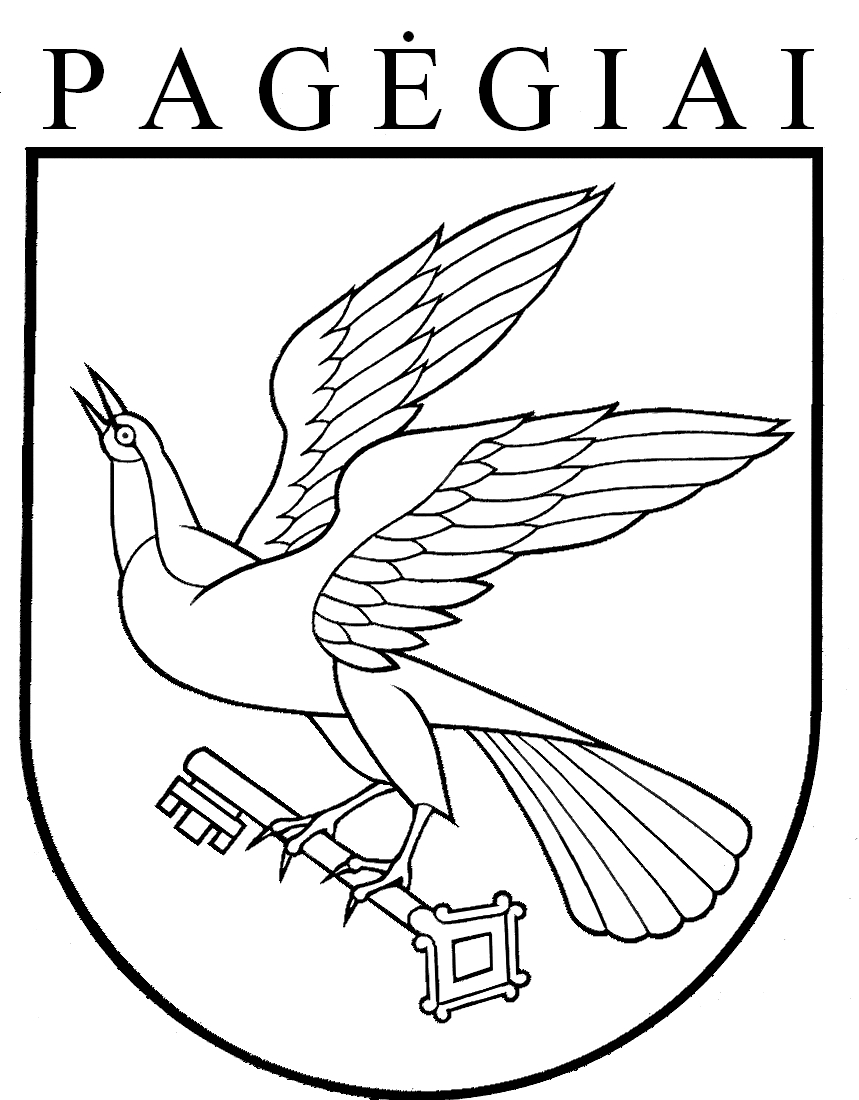 Pagėgių savivaldybės tarybasprendimasDĖL PAGĖGIŲ SAVIVALDYBĖS ŠVIETIMO ĮSTAIGŲ DARBUOTOJŲ ETATŲ (IŠSKYRUS PEDAGOGUS), FINANSUOJAMŲ IŠ SAVIVALDYBĖS BIUDŽETO, SKAIČIAUS NUSTATYMO 2016 m. gruodžio 22 d. Nr. T-231PagėgiaiEil. Nr.MokyklaEtatų skaičius 1.Pagėgių Algimanto Mackaus gimnazija19,52.Vilkyškių Johaneso Bobrovskio gimnazija14,52.1.Vilkyškių Johaneso Bobrovskio gimnazijos Lumpėnų Enzio Jagomasto pagrindinio ugdymo skyrius7,53.Natkiškių Zosės Petraitienės pagrindinė8,54.Piktupėnų pagrindinė9,55.Stoniškių pagrindinė11,755.1.Stoniškių pagrindinės mokyklos Šilgalių mokykla-daugiafunkcis centras6,956.Pagėgių pradinė5,57.Pagėgių lopšelis-darželis14,258.Pagėgių savivaldybės Meno ir sporto  mokykla1,5Iš viso etatų99,45